MUNICIPIO DE LEÓN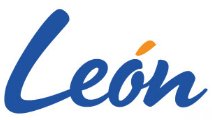 DEL 01 DE ENERO AL 31 DE DICIEMBRE DE 2018RELACIÓN DE ESQUEMAS BURSÁTILES Y DE COBERTURAS FINANCIERAS Actualmente el Municipio de León cuenta con una cobertura (CAP) de tasa TIIE a 28 días desde 9.2500% con la institución bancaria Banco Nacional de México S.A contratada por un periodo de 2 años y con vencimiento a julio de 2020 sobre el crédito contratado con el Banco Mercantil del Norte, S.A. de la deuda pública.